Chasco Elementary 4th Grade Supply List2021-20222 packs of #2 pencils2 boxes of tissues1 roll of paper towels1 bottle of hand sanitizer1 pack of colored pencils3 composition notebooks4 solid color folders with pockets and prongs1 one-inch binder 1 pair of ear buds or headphones (in a labeled container/Ziploc)2 packages of THIN Expo dry erase markers Personal pencil pouch/supply box labeled with nameClorox/Lysol wipesOptional needed items:1 package pencil top erasers1 package pink erasersBaby wipesAdditional packages of THIN Expo dry erase markers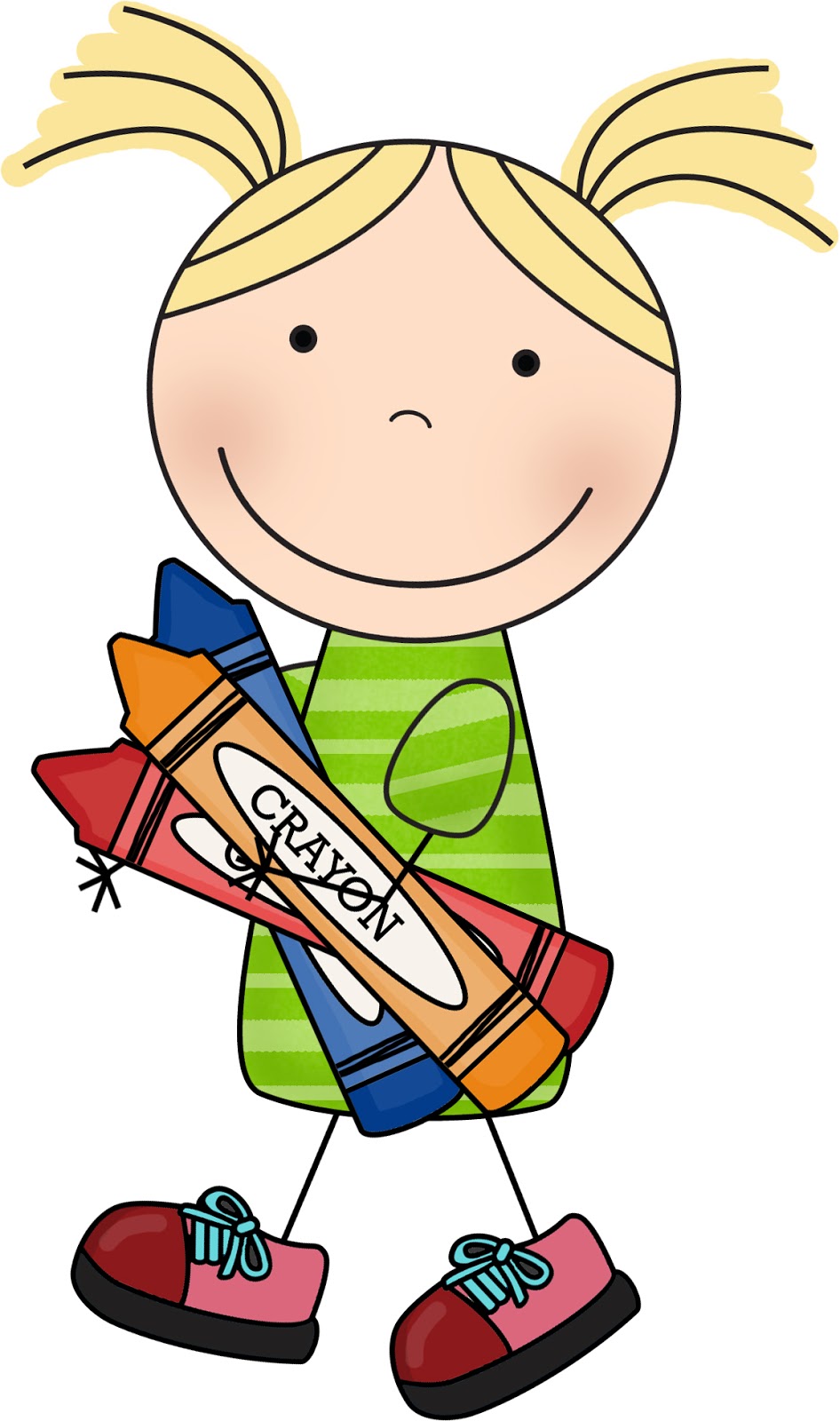 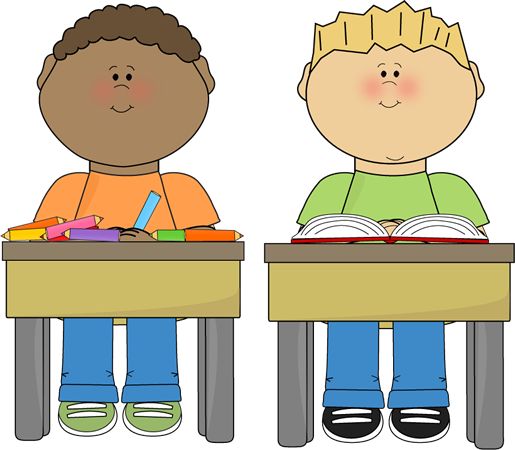 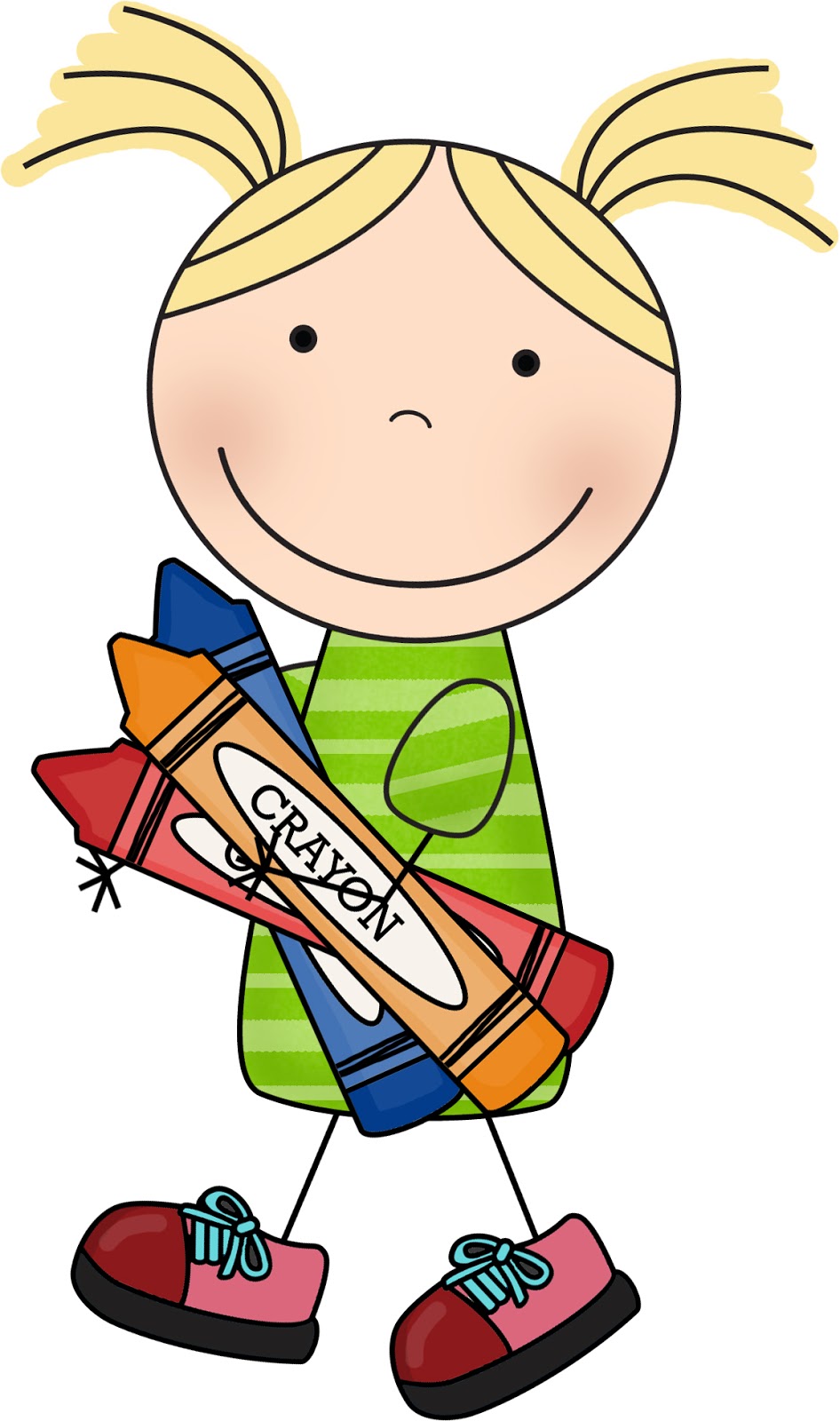 